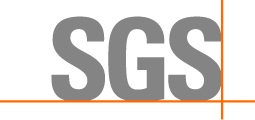 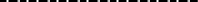 Analysis Request Form (COC)SGS Built Environment may subcontract client samples to other SGS locations to meet client requests.San Francisco Office: 3777 Depot Road, Suite 409, Hayward, CA 94545-2761 • Phone: 510/887-8828 • 800/827-3274Los Angeles Office: 20535 South Belshaw Ave., Carson, CA 90746 • Phone: 310/763-2374 • 888/813-9417Las Vegas Office: 3626 Sunset Road, Suite 100, Las Vegas, NV 89120 • Phone: 702/387-0040Chicago Office: 3020 Woodcreek Drive, Suite C, Downers Grove, IL 60515 • Phone: 341/465-2464Client Name & Address: 	Client No.:Client Name & Address: 	Client No.:Client Name & Address: 	Client No.:Client Name & Address: 	Client No.:Client Name & Address: 	Client No.:Client Name & Address: 	Client No.:PO / Job#:	Date:PO / Job#:	Date:PO / Job#:	Date:PO / Job#:	Date:PO / Job#:	Date:PO / Job#:	Date:PO / Job#:	Date:Client Name & Address: 	Client No.:Client Name & Address: 	Client No.:Client Name & Address: 	Client No.:Client Name & Address: 	Client No.:Client Name & Address: 	Client No.:Client Name & Address: 	Client No.:Turn Around Time: Same Day / 1Day  / 2Day  / 3Day  / 4Day  / 5DayTurn Around Time: Same Day / 1Day  / 2Day  / 3Day  / 4Day  / 5DayTurn Around Time: Same Day / 1Day  / 2Day  / 3Day  / 4Day  / 5DayTurn Around Time: Same Day / 1Day  / 2Day  / 3Day  / 4Day  / 5DayTurn Around Time: Same Day / 1Day  / 2Day  / 3Day  / 4Day  / 5DayTurn Around Time: Same Day / 1Day  / 2Day  / 3Day  / 4Day  / 5DayTurn Around Time: Same Day / 1Day  / 2Day  / 3Day  / 4Day  / 5DayClient Name & Address: 	Client No.:Client Name & Address: 	Client No.:Client Name & Address: 	Client No.:Client Name & Address: 	Client No.:Client Name & Address: 	Client No.:Client Name & Address: 	Client No.: PCM:   NIOSH 7400A   /  NIOSH 7400B 	 Rotometer PCM:   NIOSH 7400A   /  NIOSH 7400B 	 Rotometer PCM:   NIOSH 7400A   /  NIOSH 7400B 	 Rotometer PCM:   NIOSH 7400A   /  NIOSH 7400B 	 Rotometer PCM:   NIOSH 7400A   /  NIOSH 7400B 	 Rotometer PCM:   NIOSH 7400A   /  NIOSH 7400B 	 Rotometer PCM:   NIOSH 7400A   /  NIOSH 7400B 	 RotometerClient Name & Address: 	Client No.:Client Name & Address: 	Client No.:Client Name & Address: 	Client No.:Client Name & Address: 	Client No.:Client Name & Address: 	Client No.:Client Name & Address: 	Client No.: PLM:   Standard /  Point Count 400 - 1000   /  CARB 435 PLM:   Standard /  Point Count 400 - 1000   /  CARB 435 PLM:   Standard /  Point Count 400 - 1000   /  CARB 435 PLM:   Standard /  Point Count 400 - 1000   /  CARB 435 PLM:   Standard /  Point Count 400 - 1000   /  CARB 435 PLM:   Standard /  Point Count 400 - 1000   /  CARB 435 PLM:   Standard /  Point Count 400 - 1000   /  CARB 435Contact:Contact:Phone:Phone:Phone:Phone: TEM Air:   AHERA /  Yamate2 /  NIOSH 7402 TEM Bulk:  Quantitative  /  Qualitative  /  Chatfield TEM Water:   Potable /  Non-Potable  /  Weight % TEM Dust:  D5755 (microvac) /  D6480 (wipe) TEM Air:   AHERA /  Yamate2 /  NIOSH 7402 TEM Bulk:  Quantitative  /  Qualitative  /  Chatfield TEM Water:   Potable /  Non-Potable  /  Weight % TEM Dust:  D5755 (microvac) /  D6480 (wipe) TEM Air:   AHERA /  Yamate2 /  NIOSH 7402 TEM Bulk:  Quantitative  /  Qualitative  /  Chatfield TEM Water:   Potable /  Non-Potable  /  Weight % TEM Dust:  D5755 (microvac) /  D6480 (wipe) TEM Air:   AHERA /  Yamate2 /  NIOSH 7402 TEM Bulk:  Quantitative  /  Qualitative  /  Chatfield TEM Water:   Potable /  Non-Potable  /  Weight % TEM Dust:  D5755 (microvac) /  D6480 (wipe) TEM Air:   AHERA /  Yamate2 /  NIOSH 7402 TEM Bulk:  Quantitative  /  Qualitative  /  Chatfield TEM Water:   Potable /  Non-Potable  /  Weight % TEM Dust:  D5755 (microvac) /  D6480 (wipe) TEM Air:   AHERA /  Yamate2 /  NIOSH 7402 TEM Bulk:  Quantitative  /  Qualitative  /  Chatfield TEM Water:   Potable /  Non-Potable  /  Weight % TEM Dust:  D5755 (microvac) /  D6480 (wipe) TEM Air:   AHERA /  Yamate2 /  NIOSH 7402 TEM Bulk:  Quantitative  /  Qualitative  /  Chatfield TEM Water:   Potable /  Non-Potable  /  Weight % TEM Dust:  D5755 (microvac) /  D6480 (wipe)E-mail:E-mail:E-mail:E-mail:E-mail:E-mail: TEM Air:   AHERA /  Yamate2 /  NIOSH 7402 TEM Bulk:  Quantitative  /  Qualitative  /  Chatfield TEM Water:   Potable /  Non-Potable  /  Weight % TEM Dust:  D5755 (microvac) /  D6480 (wipe) TEM Air:   AHERA /  Yamate2 /  NIOSH 7402 TEM Bulk:  Quantitative  /  Qualitative  /  Chatfield TEM Water:   Potable /  Non-Potable  /  Weight % TEM Dust:  D5755 (microvac) /  D6480 (wipe) TEM Air:   AHERA /  Yamate2 /  NIOSH 7402 TEM Bulk:  Quantitative  /  Qualitative  /  Chatfield TEM Water:   Potable /  Non-Potable  /  Weight % TEM Dust:  D5755 (microvac) /  D6480 (wipe) TEM Air:   AHERA /  Yamate2 /  NIOSH 7402 TEM Bulk:  Quantitative  /  Qualitative  /  Chatfield TEM Water:   Potable /  Non-Potable  /  Weight % TEM Dust:  D5755 (microvac) /  D6480 (wipe) TEM Air:   AHERA /  Yamate2 /  NIOSH 7402 TEM Bulk:  Quantitative  /  Qualitative  /  Chatfield TEM Water:   Potable /  Non-Potable  /  Weight % TEM Dust:  D5755 (microvac) /  D6480 (wipe) TEM Air:   AHERA /  Yamate2 /  NIOSH 7402 TEM Bulk:  Quantitative  /  Qualitative  /  Chatfield TEM Water:   Potable /  Non-Potable  /  Weight % TEM Dust:  D5755 (microvac) /  D6480 (wipe) TEM Air:   AHERA /  Yamate2 /  NIOSH 7402 TEM Bulk:  Quantitative  /  Qualitative  /  Chatfield TEM Water:   Potable /  Non-Potable  /  Weight % TEM Dust:  D5755 (microvac) /  D6480 (wipe)Site Name:Site Name:Site Name:Site Name:Site Name:Site Name: IAQ Particle Identification                          Opaques/Char (Wildfire) Limited Particle ID (Wildfire)                           Special Project IAQ Particle Identification                          Opaques/Char (Wildfire) Limited Particle ID (Wildfire)                           Special Project IAQ Particle Identification                          Opaques/Char (Wildfire) Limited Particle ID (Wildfire)                           Special Project IAQ Particle Identification                          Opaques/Char (Wildfire) Limited Particle ID (Wildfire)                           Special Project IAQ Particle Identification                          Opaques/Char (Wildfire) Limited Particle ID (Wildfire)                           Special Project IAQ Particle Identification                          Opaques/Char (Wildfire) Limited Particle ID (Wildfire)                           Special Project IAQ Particle Identification                          Opaques/Char (Wildfire) Limited Particle ID (Wildfire)                           Special ProjectSite Location:Site Location:Site Location:Site Location:Site Location:Site Location: Metals Analysis   Matrix: 	Method: Analytes: Metals Analysis   Matrix: 	Method: Analytes: Metals Analysis   Matrix: 	Method: Analytes: Metals Analysis   Matrix: 	Method: Analytes: Metals Analysis   Matrix: 	Method: Analytes: Metals Analysis   Matrix: 	Method: Analytes: Metals Analysis   Matrix: 	Method: Analytes:Comments:Comments:Comments:Comments:Comments:Comments:Comments:Comments:Comments:Comments: Silica in Air   w/Gravimetry Quartz Only Silica in Air   w/Gravimetry Quartz Only Silica in Air   w/Gravimetry Quartz OnlySample IDDate / TimeDate / TimeSample Location / DescriptionSample Location / DescriptionSample Location / DescriptionSample Location / DescriptionFOR AIR SAMPLES ONLYFOR AIR SAMPLES ONLYFOR AIR SAMPLES ONLYFOR AIR SAMPLES ONLYFOR AIR SAMPLES ONLYSampleArea / Air VolumeSample IDDate / TimeDate / TimeSample Location / DescriptionSample Location / DescriptionSample Location / DescriptionSample Location / DescriptionTypeTypeTimeOn/OffAvgLPMTotalTimeSampleArea / Air VolumeAPCAPCAPCAPCAPCAPCAPCAPCAPCAPCAPCAPCAPCAPCAPCAPCAPCAPCAPCAPCSampled By:	Date/Time:Sampled By:	Date/Time:Sampled By:	Date/Time:Sampled By:	Date/Time:Sampled By:	Date/Time:Shipped Via:   Fed Ex    UPS    US Mail     Courier     Drop Off    Other:Shipped Via:   Fed Ex    UPS    US Mail     Courier     Drop Off    Other:Shipped Via:   Fed Ex    UPS    US Mail     Courier     Drop Off    Other:Shipped Via:   Fed Ex    UPS    US Mail     Courier     Drop Off    Other:Shipped Via:   Fed Ex    UPS    US Mail     Courier     Drop Off    Other:Shipped Via:   Fed Ex    UPS    US Mail     Courier     Drop Off    Other:Shipped Via:   Fed Ex    UPS    US Mail     Courier     Drop Off    Other:Shipped Via:   Fed Ex    UPS    US Mail     Courier     Drop Off    Other:Relinquished By: Date / Time:Relinquished By: Date / Time:Relinquished By: Date / Time:Relinquished By: Date / Time:Relinquished By: Date / Time:Relinquished By: Date / Time:Relinquished By: Date / Time:Relinquished By: Date / Time:Relinquished By: Date / Time:Relinquished By: Date / Time:Relinquished By: Date / Time:Relinquished By: Date / Time:Relinquished By: Date / Time:Received By:Date / Time:Condition Acceptable?  Yes 	 NoReceived By:Date / Time:Condition Acceptable?  Yes 	 NoReceived By:Date / Time:Condition Acceptable?  Yes 	 NoReceived By:Date / Time:Condition Acceptable?  Yes 	 NoReceived By:Date / Time:Condition Acceptable?  Yes 	 NoReceived By:Date / Time:Condition Acceptable?  Yes 	 NoReceived By:Date / Time:Condition Acceptable?  Yes 	 NoReceived By:Date / Time:Condition Acceptable?  Yes 	 NoReceived By:Date / Time:Condition Acceptable?  Yes 	 NoReceived By:Date / Time:Condition Acceptable?  Yes 	 NoReceived By:Date / Time:Condition Acceptable?  Yes 	 NoReceived By:Date / Time:Condition Acceptable?  Yes 	 NoReceived By:Date / Time:Condition Acceptable?  Yes 	 No